.• .•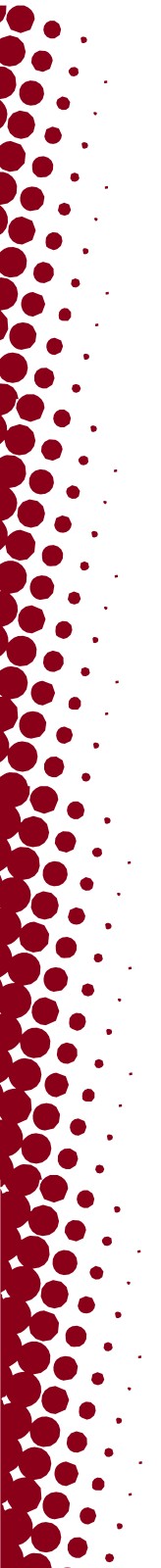 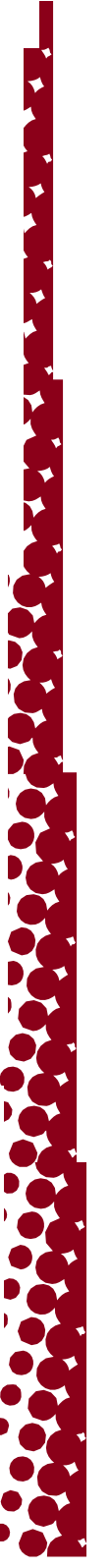 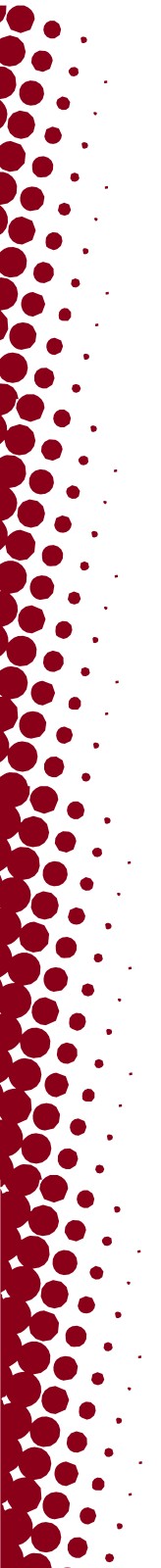 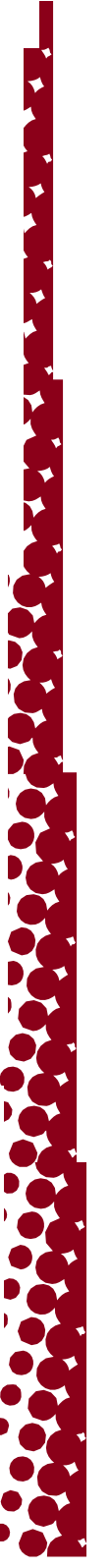 ••••••••••......ĐẠI HỌC UTAHKHOAAN TOÀN CÔNG CỘNGNGUỒN HỖ TRỢ TRONG KHUÔN VIÊN TRƯỜNGGọi 911 trong trường hợp khẩn cấpGọi 801-585-2677 khi muốn gửi thông điệpCảnh sát của trườngpolice.utah.eduBênh vực nạn nhân tội phạmSẵn sàng 24/7safety.utah.edu/crime-victim-advocatesAn ninh khuôn viên trườngHỗ trợ đội hộ tống được bảo vệ và người lái xeSafeUNguồn báo cáosafeu.utah.eduAn toàn công cộng trong trườngCác sáng kiến và mẹo an toànBáo cáo an toàn hàng nămCung cấp thông tin phản hồisafety.utah.eduQuản lý khẩn cấpChuẩn bị cho tình huống khẩn cấpCảnh báo trong khuôn viên trườngemergency.utah.eduSafeRideThứ Hai-thứ Sáu, 6 giờ chiều đến 12:30 sángTải xuống Ứng dụng Transloc cho Khuôn viên chính:commuterservices.utah.edu/safe-ride801-231-9058 (từ Công viên nghiên cứu)